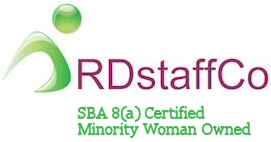 FREE Continuing Education WebsitesTo ensure that our employees remain current on the licenses and lifetime learning, we have provided a list of FREE continuing education courses for you to receive credits. Please scroll to the appropriate category for your profession. If you know of a site that is not listed that has free CE, please email us your suggestion and we will add it to this page for others to benefit from. Physician CME http://www.clevelandclinicmeded.com/mycme/mylogin.asp http://www.freecme.com/gindex.php http://www.studentdoc.com/free-cme-online.html http://www.medpagetoday.com/ http://www.cmecorner.com/program_list.asp?audience=Physicians http://www.medscape.org/ http://www.aafp.org/online/en/home/cme/onlinecme.html?navid=online+cme#Parsys1444 http://primeinc.org/cme/physician http://www.mycme.com/http://www.mdanderson.org/education-and-research/resources-for-professionals/professional-educational-resources/i-care/earn-free-cme-credit-online/index.html Nursing CEUshttp://www.nurseceu.com/free_nursing_ceus.htm http://www.medscape.org/nurses http://ce.nurse.com/FreeCE.aspx http://usatravmed.com/main/page_nurse_noodle_free_ceus.php http://www.rn.org/CourseCatalog.php http://www.nurses-neighborhood.com/free-nursing-ceu.html http://www.inrselftest.com/for-clinicians/ceu-courses/http://www.wpahs.org/education/continuing-education Dental CEhttp://www.dentalcare.com/en-US/home.aspx http://ormcolearning1.reachlocal.com/?scid=2577243&kw=1935121&pub_cr_id=22045347224 http://www.adha.org/CE_courses/index.html http://www.colgateprofessional.com/professionaleducation http://www.friendsofhu-friedy.com/education/ https://www.adinet.org/Disciplines/defaultbase.aspx?dcid=34&utm_source=google&utm_medium=cpc&utm_term=dentist&utm_campaign=ADI-Dentist&gclid=CInKzba3mrQCFQqe4AodeQYAuA General Healthcare Professionals/Administrators/Public Healthhttp://www.ahrq.gov/clinic/eduopps.htm http://www.cdc.gov/Learning/ http://www.hrsa.gov/publichealth/healthliteracy/ http://www.fda.gov/Training/ForHealthProfessionals/default.htm http://www.sph.umn.edu/ce/online/ 